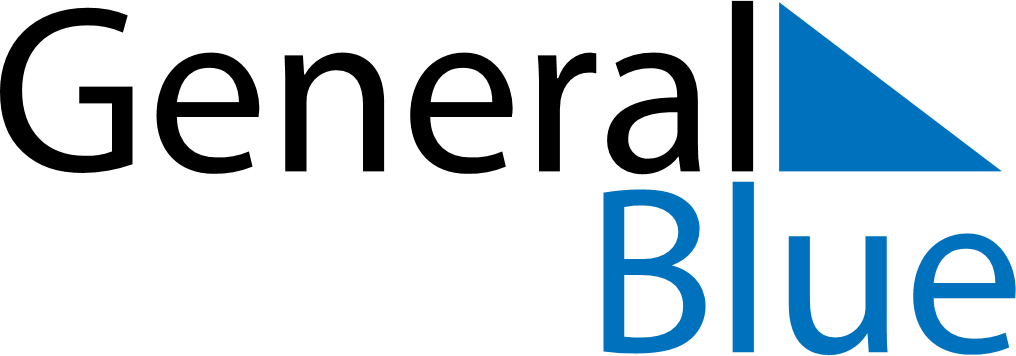 August 2026August 2026August 2026PhilippinesPhilippinesSundayMondayTuesdayWednesdayThursdayFridaySaturday12345678910111213141516171819202122Ninoy Aquino Day23242526272829Birthday of Muhammad (Mawlid)3031National Heroes’ Day